Publicado en Ciudad de México el 29/04/2020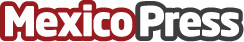 Los Resultados De Fibra Plus se basaron en sana liquidez y bajo endeudamiento Se puso de manifiesto que el nivel de apalancamiento continúa como uno de los más bajos de la industria (0.15 veces), lo que ahora más que nunca representa una fortaleza frente a la coyuntura actual. Hubo avance en la edificación de activos como Espacio Condesa, Héredit Acueducto y Salina Cruz, sumando más de 7mil mdp al cierre del TrimestreDatos de contacto:FWD CONSULTORES SC5540444048Nota de prensa publicada en: https://www.mexicopress.com.mx/los-resultados-de-fibra-plus-se-basaron-en_1 Categorías: Nacional Inmobiliaria Finanzas Construcción y Materiales http://www.mexicopress.com.mx